Praktikumsmappe zum Betriebspraktikum  vom 29.04. – 02.05.2019als Bauzeichner bei der FirmaWolf System GmbHAm Stadtwald 20D-94486 Osterhofen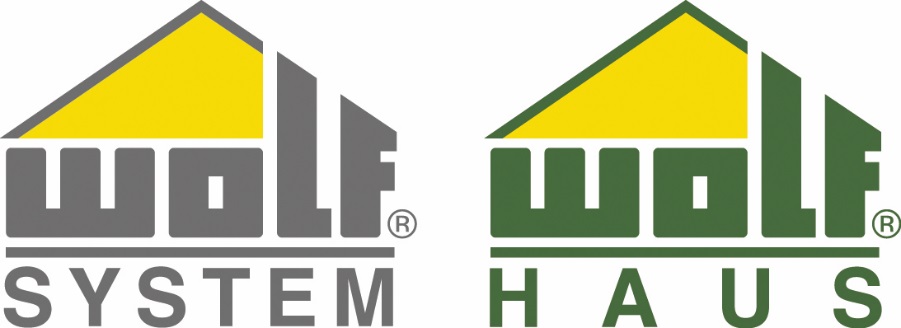 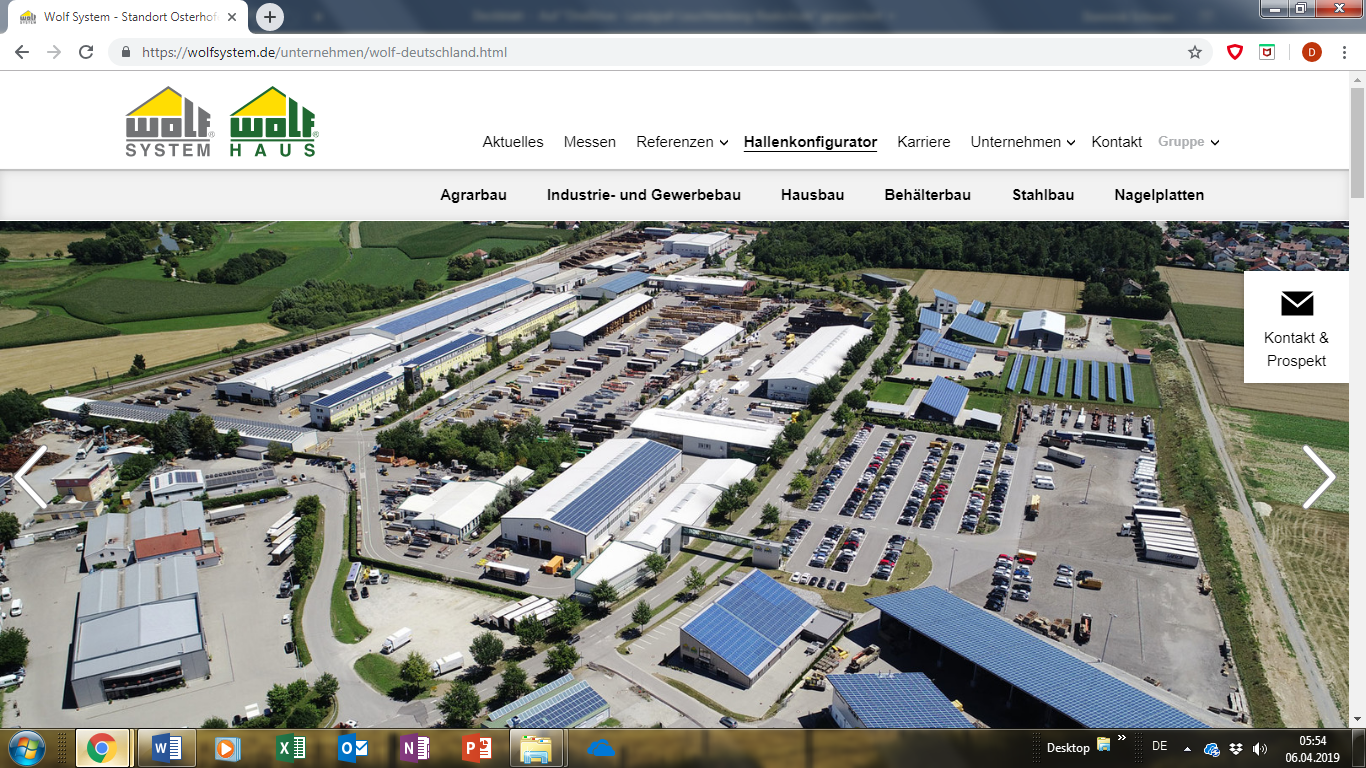 Max, MustermannKlasse 9c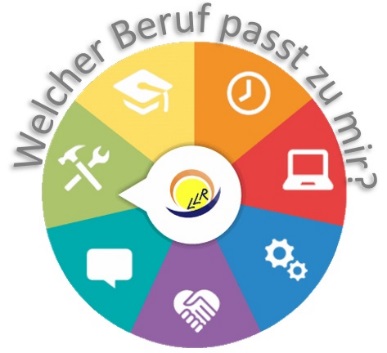 